Муниципальное автономное  дошкольное образовательное учреждение «Детский сад «Театр на Звезде» г.ПермиПрограмма утверждена на педагогическом советеОт «_____________» _____________________20__г.   Заведующий МАДОУ «Детский сад «Театр на Звезде» г.ПермиНоскова Е.В.___________Краткосрочная образовательная практика«Органы человека: легкие»                                                                                         Руководитель практики: Воспитатель Ланцева Е.С.Пермь 2020Пояснительная записка«Из чего я состою? Что у меня внутри? Почему больно, если подвернуть ногу? А почему при простуде пропадает голос?» –детям интересно узнать строение человеческого тела. Как помочь им в этом? Конечно, устраивать ребёнку серьёзный урок анатомии не стоит. А вот познакомить с азами устройства нашего организма можно и нужно. Это поможет ему более осмысленно относиться к себе, понимать строение живых существ и значительно расширит картину мира.
На помощь придет игра по составлению человеческих органов из подручных материалов. Наглядность и объём играют в данном случае ключевую роль. Это позволит не только рассмотреть орган, но и понять принцип его работы. Возраст: 5-7 летКоличество детей: 5-10Количество занятий: 1Форма проведения: подгрупповаяЦель:  научить детей собирать легкие человекаЗадачи: 1.Посмотреть мультфильм про легкие2.Собрать модель легких3. Продемонстрировать работу легких4.Развивать логическое мышление, пространственное воображение, внимание. 5.Совершенствовать мелку моторику рук, точные движения пальцев8. Воспитывать трудолюбие, терпение, аккуратность, усидчивостьРезультат: Дети научатся собирать модель легких человекаПлан занятийМатериально техническое и учебно-дидактическое оборудованиеПластиковая бутылка— в роли «каркаса из грудной клетки»Два резиновых надувных шарика — для реализации «легкого» и «диафрагмы»НожницыКоктейльная трубочка— «трахея»Пластилин для герметизации2. Технологическая карта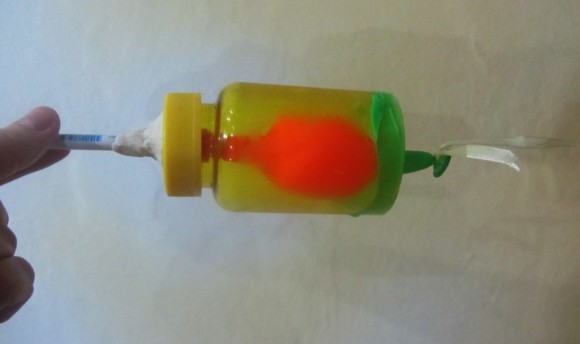 №ТемаДеятельность педагогаДеятельность детейРезультат1Изучение и сборка модели легких человекаПознакомить детей с теоретическим материалом, рассказать про принцип работы легких рассмотреть  оборудование и технологическую карту.Слушание материала, изучение оборудования. Обсуждение плана работы. Сборка модели легких по технологической карте. Дети научатся собирать модель легких человека и изучать принцип их работы.